K2 – SVMilí studenti, přečtěte si v učebnici Společenské vědy pro střední školy (to je ta větší, modrobílá) na str. 56 – 57 o politických ideologiích a udělejte si výpisky. Na str. 58 se jenom podívejte na obrázek vlevo dole , kde je model podkovy politického spektra. Jak jsem vám vysvětlovala, že krajní pravice a krajní levice mají mnoho společného – například autoritářství, porušování lidských práv, absence státních orgánů aj. Pro ty, kteří nemají učebnici, jsem ony stránky naskenovala.Dále jsem vás prosila, abyste si prohlédli webové stránky a poté vyplnili následující test, kde budou i nějaké kontrolní otázky i k těm webům (od č.11.) Prvních deset otázek je obecně o politice a volbách. Správná je vždy jen jedna možnost.https://forms.gle/ndyBg5mFcQypytsx9 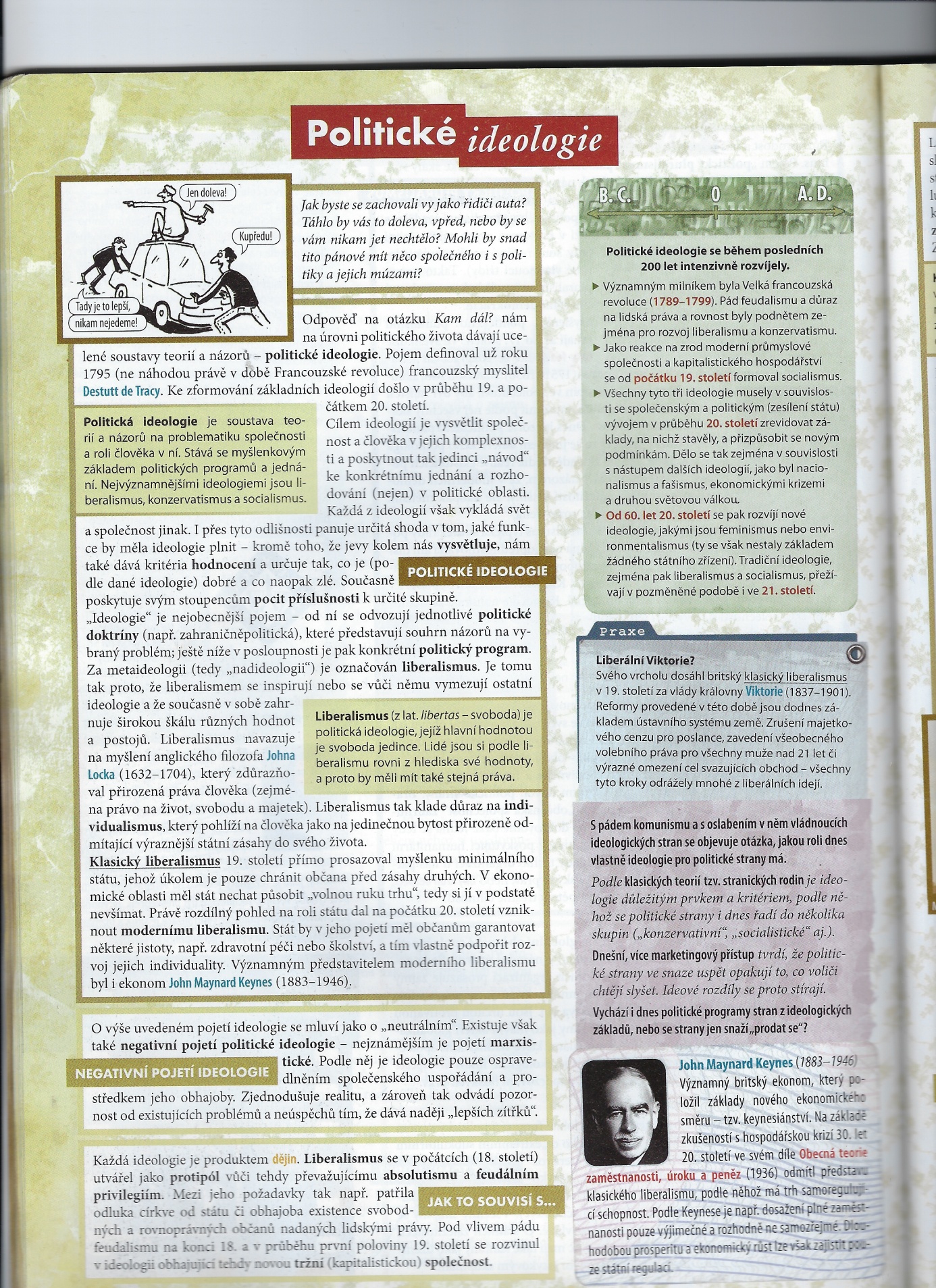 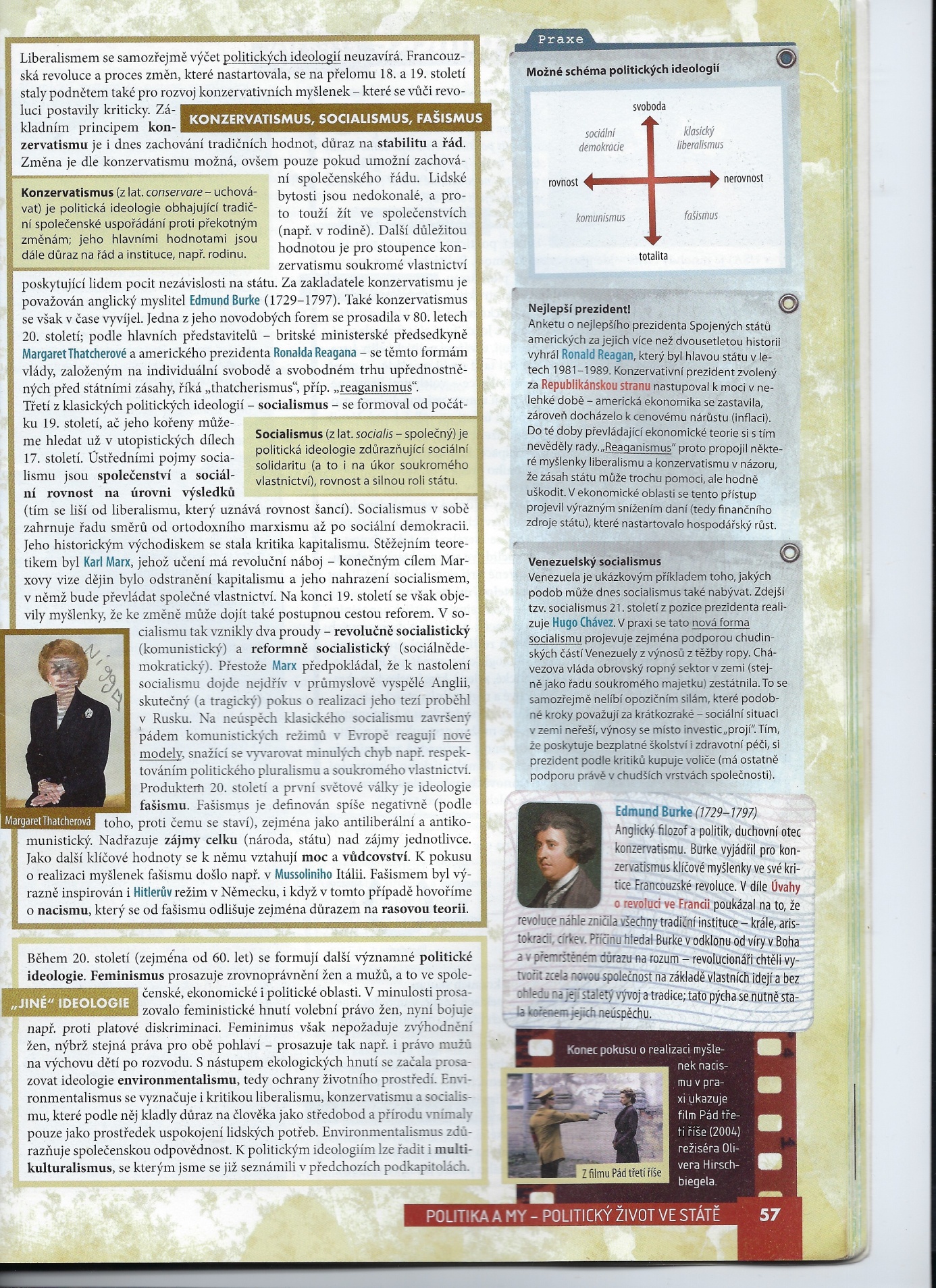 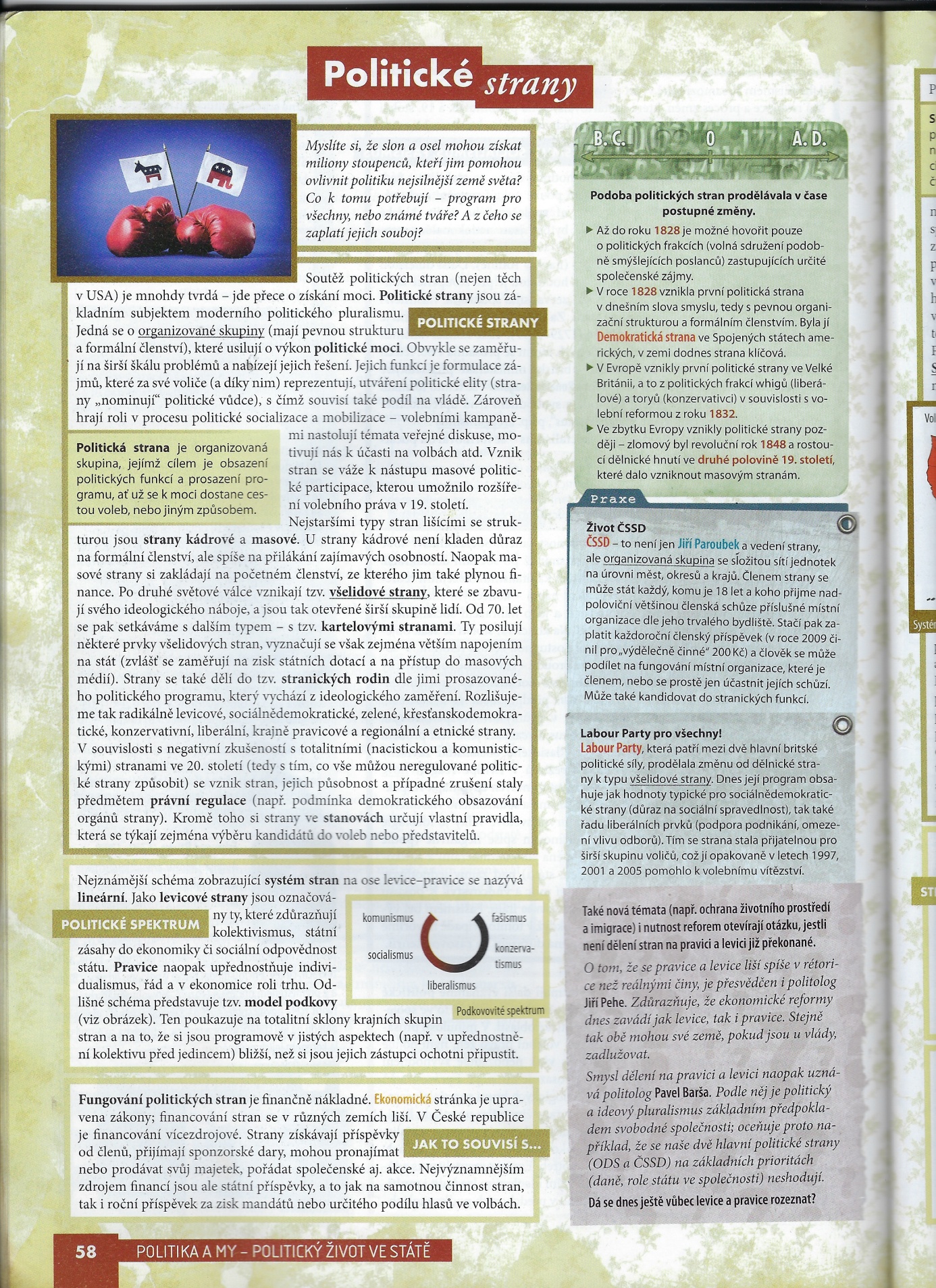 